est. 1895	            Utilities Office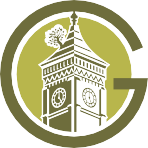 CITY OF GREENSBURgNEW CONSTRUCTION APPLICATIONTODAY’S DATE: OWNER OF PROPERTY: OWNER’S STREET ADDRESS: OWNER’S CITY, STATE & ZIP CODE: DAYTIME TELEPHONE NUMBER: BILLING NAME (IF DIFFERENT): BILLING STREET ADDRESS (IF DIFFERENT): BILLING CITY, STATE & ZIP: CONSTRUCTION SITE ADDRESS: CONSTRUCTION COMPANY NAME: CONSTRUCTION COMPANY ADDRESS: CONTACT PERSON’S NAME: CONTACT’S DAYTIME TELEPHONE NUMBER: CHECK WHICH ONE APPLIES:SINGLE DWELLING  MULTI-DWELLINGCHECK WHICH ONE APPLIES:RESIDENTIAL  COMMERCIAL  INDUSTRIALIF IT IS COMMERCIAL OR INDUSTRIAL WHAT TYPE OF BUSINESS IS IT: METER SIZE: UPON TYPING MY NAME IN THE SIGNATURE BOX BELOW:I CERTIFY THAT ALL OF THE INFORMATION I HAVE COMPLETED ABOVE IS CORRECT AND ACCURATE. I ALSO UNDERSTAND THAT UNTIL I AM CONTACTED BY A REPRESENTATIVE OF THE MUNICIPAL WATER AND WASTEWATER OFFICE OF THE CITY OF GREENSBURG, INDIANA I HAVE NOT FORMALLY APPLIED OR MY APPLICATION IS ACCEPTED. APPLICANT’S SIGNATURE: EMAIL ADDRESS: Manager/Controller Donna Lecher812-663-5621greensburg.in.gov314 W Washington StPO Box 568 Greensburg, IN 47240